Пансионат «Круиз на Серафимовича», г. ГеленджикГрафик заездов:Дотация на путёвки всем членам профсоюза, а также их детям и внукам в возрасте до 18 лет-5000,00 рублей каждому.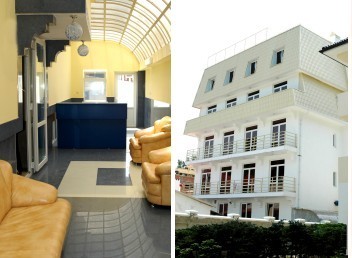 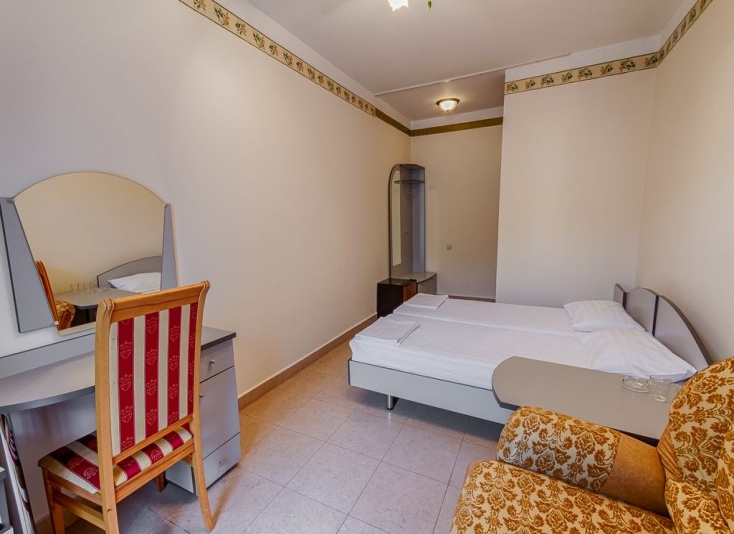 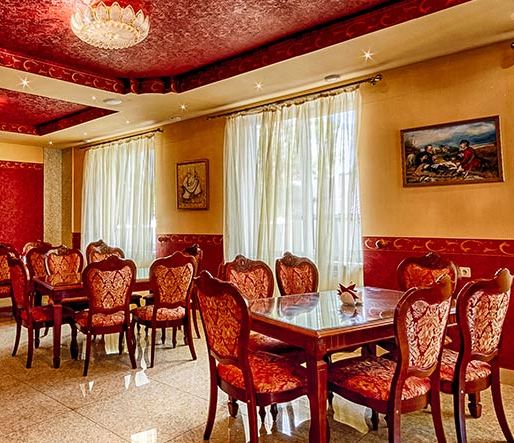 К вашим услугам комфортабельное пятиэтажное здание, построенное с учётом всех европейских стандартов. Расположен «Круиз» в самом центре города. До пляжа и знаменитой набережной Геленджика добираться всего две минуты пешком. Из окон номеров гостиницы открывается чудесный вид горный пейзаж и море. В стоимость путевки входит: проживание: 2-х местные номера категории «Комфорт» с удобствами, ТВ, ХЛ;3-х разовое питание; пользование бассейномВсе вопросы по телефону: 8 977 402 0220 Анастасия МихайловнаСроки заездов12 днейЦена за человека, рубли(без учета курортного сбора)27.06 – 09.07.2023г.43680,0009.07 – 21.07.2023г.43680,0021.07 – 02.08.2023г.43680,0002.08 – 14.08.2023г.43680,0014.08 – 26.08.2023г.43680,00